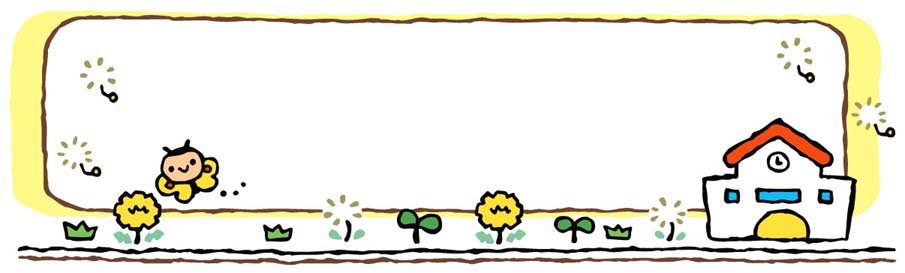 子どもを取り巻く複雑な社会にあって、保護者の方の安定したお子様への関わりがなによりも大切と考え、就園前保育の充実を図っております。― 御家庭の御理解と御協力を頂き、責任をもって大切なお子様に関わって参ります。―●　たまご組の対象児　★1歳6ヶ月のお誕生日を迎えた月より随時入園可能です●　保育日　　　週５日コース　月～金曜日週２日コース　火・木コースか水・金コースのいずれかよりお選び頂けます。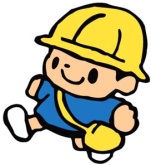 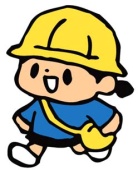 ●　保育時間　　登園 ８：３０～９：００　　降園 １３：００※年齢を考慮して保護者の送迎となります。●　園納金（月額：円）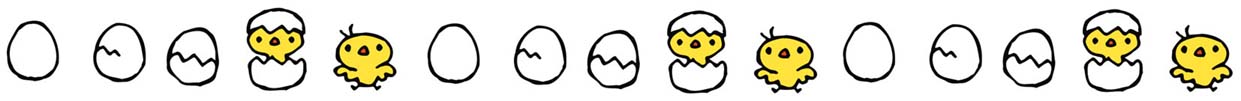 ※ 諸経費には、活動費・教材費等が含まれます。　　（注）上記費用につきましては変更の場合もあります。※ 昼食につきましては、月曜日はお家からのお弁当、その他の曜日は給食です。欠席等による給食費の返金はありません。☆詳細につきましては園までお気軽にお問い合わせ下さい。裏面の項目をご確認頂きお申し込み下さい。就園前保育（たまご組）申込書※以下の欄は在園児に兄姉がいらっしゃる方のみご記入下さい。お申し込みを頂く前に必ずご確認頂きたいことについて１．入園予約（入園手続き）は、申込み用紙の提出をもって完了となります。お電話等ではご予約が完了となりませんこと、どうぞお気をつけ下さい。２．預かり保育について保育後の午後の預かり（このみホーム）及び長期休み(夏・冬・春休み)は、18時まで預かり可能です。※２歳の誕生日を迎える月までは１６：３０まで預かり可能です。※２歳の誕生日を迎えた翌月から１８：００までの預かり可能です。※預かり保育は、ご両親（又はひとり親世帯）が就労されているご家庭のお子様が対象です。※サタデー（土曜の預かり）は、対象外となります。◎以上のことにつきまして、ご理解の程よろしくお願い申し上げます。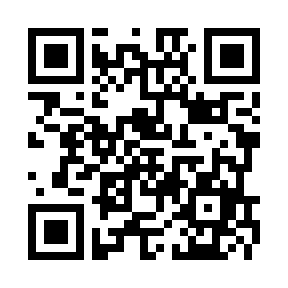 ご確認の必要な場合は、ご遠慮なくお問い合わせ下さい。木の実幼稚園　089－973－1256（7:00～19:00）フォレスト　080－2970－9079（8:00～16:30）　　　　　　　　　　　　　　就園前保育HPコース保育料諸経費給　食　費（おやつ代）冷暖房費週５日１５，０００３，８００3４0×給食日数（おやつ代含む）670週２日６，０００１，５００3４0×給食日数（おやつ代含む）260氏名氏名住所生年月日お子様（ふりがな）　男女〒　　　－TEL:（　　　）　　　－令和　　　年月　　日生　　保護者（ふりがな）                          携帯父　　　　　　　　　　　　(　　　　　　　　　　　)（ふりがな）                          携帯父　　　　　　　　　　　　(　　　　　　　　　　　)〒　　　－TEL:（　　　）　　　－令和　　　年月　　日生　　保護者（ふりがな）　　　　　　　　　　　　　携帯母　　　　　　　　　　　　(　　　　　　　　　　　)（ふりがな）　　　　　　　　　　　　　携帯母　　　　　　　　　　　　(　　　　　　　　　　　)〒　　　－TEL:（　　　）　　　－令和　　　年月　　日生（　　　　）月入園　　　　希望の所に○を記入下さい週5日コース　　　　（　　　）　　週２日コース　  火・木コース　（　　　）水・金コース　（　　　）（　　　　）月入園　　　　希望の所に○を記入下さい週5日コース　　　　（　　　）　　週２日コース　  火・木コース　（　　　）水・金コース　（　　　）（　　　　）月入園　　　　希望の所に○を記入下さい週5日コース　　　　（　　　）　　週２日コース　  火・木コース　（　　　）水・金コース　（　　　）（　　　　）月入園　　　　希望の所に○を記入下さい週5日コース　　　　（　　　）　　週２日コース　  火・木コース　（　　　）水・金コース　（　　　）　　　　　　　　組　　　　氏名　　　　　　　　　　　　　　